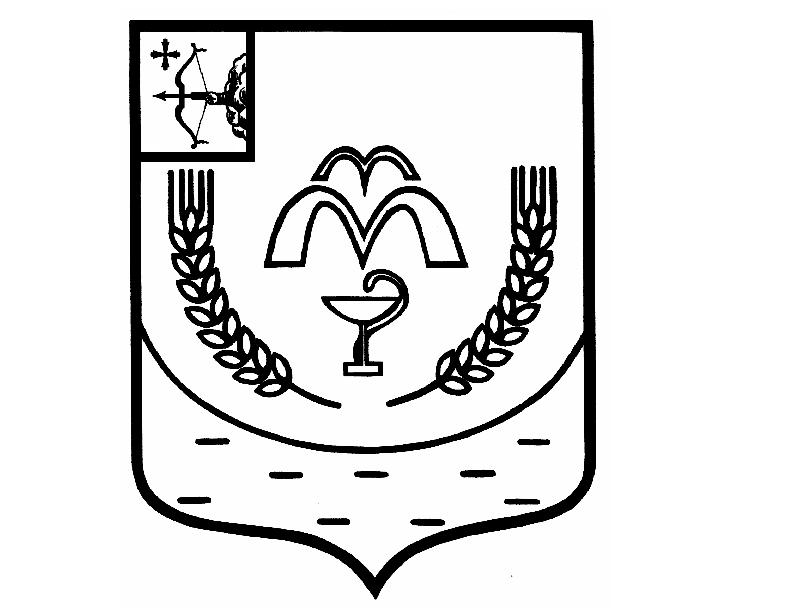 КУМЕНСКАЯ РАЙОННАЯ ДУМАПЯТОГО СОЗЫВАРЕШЕНИЕот 29.09.2020 № 34/254пгт КумёныО награждении Благодарственным письмом
Куменской районной ДумыВ соответствии с пунктом 3 статьи 23 Устава муниципального образования Куменский муниципальный район Кировской области, Положением о Благодарственном письме Кумёнской районной Думы, утверждённым решением Куменской районной Думы от 21.07.2015 
№ 34/311, и на основании протокола комиссии по мандатам, регламенту, вопросам местного самоуправления, законности и правопорядка от 22.09.2020 № 48, Куменская районная Дума РЕШИЛА:Наградить Благодарственным письмом Кумёнской районной Думы:	1.1 Прокошеву Нину Николаевну, председателя участковой избирательной комиссии избирательного участка № 594 за безупречную и эффективную работу по подготовке и проведению выборов, многолетнюю добросовестную работу в системе избирательных комиссий и большой вклад в развитие избирательной системы.	1.2 Власкину Нину Вениаминовну, сторожа КОГпОАУ "Куменский аграрно-технологический техникум", Ганькулич Ирину Михайловну, шеф-повара КОГпОАУ "Куменский аграрно-технологический техникум", Таныгина Николая Николаевича, мастера производственного обучения КОГпОАУ "Куменский аграрно-технологический техникум" за многолетний добросовестный труд и в связи с 80-летием системы профессионально - технического образования.2. Аппарату Кумёнской районной Думы опубликовать решение в Информационном бюллетене Кумёнской районной Думы, на официальном сайте Куменского муниципального района и направить информацию в районную газету «Кумёнские вести».3. Настоящее решение вступает в силу в соответствии с действующим законодательством.Председатель Куменской районной Думы    А.Г. ЛеушинГлава Кумёнского района      И.Н. Шемпелев